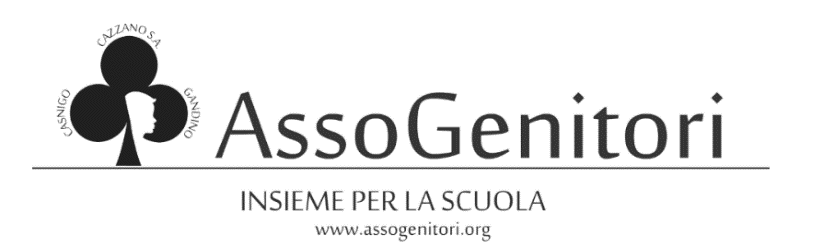 Via Cesare Battisti 1, 24024 Gandino (BG)C.F.: 90039400164E-mail: amministrazione@assogenitori.orgIBAN: IT57Q0538753160000042256039Gandino li 11/03/2021VERBALE n°003/2021VERBALE DI RIUNIONE DEL DIRETTIVO ASSOGENITORI In data 10/03/2021 alle ore 20:30 attraverso la piattaforma meet si sono riuniti i membri del Direttivo.Presenti:Assente giustificata:
Durante la serata sono stati discussi i seguenti punti all’ordine del giorno, elencati nella comunicazione inviata ai membri del Direttivo tramite la e-mail amministrazione@assogenitori.org del 28/02/2021:1.Ufficializzazione dell’incarico di Tesoriere a Bonazzi Zaira;2. approvazione del bilancio 19/20 (mai approvato per emergenza COVID 19) e visione del bilancio 20/21;3.prospettive per il trail ed assegnazione degli incarichi;4. idee e progetti per la ripartenza da proporre alla scuola;5. punto della situazione sulla riunione relativa alle dipendenze;6.punto della situazione sul progetto relativo alla ciclabile della Valgandino;7. varie ed eventuali.In accoglimento della sua candidatura, il Direttivo ha deliberato con votazione 8 su 10 l’assegnazione della carica di Tesoriere a Bonazzi Zaira.Il Tesoriere ha illustrato il bilancio 2019/2020, il cui dettaglio verrà pubblicato sul sito www.assogenitori.org in sezione dedicata, che valuta il periodo compreso fra il 26 febbraio 2019 (data di fondazione Associazione) ed il 30 giugno 2020 ed è suddiviso in Entrate/Uscite. In Entrata troviamo: i tesseramenti 2019/2020, le erogazioni liberali, i proventi dello young trail. In Uscita sono elencate le spese di: costituzione Associazione, formazione educativa, organizzazione young trail, gestione ed amministrazione. Il Tesoriere ha poi illustrato il bilancio 2020/21 in cui, fra le Entrate troviamo un singolo tesseramento  e fra le Uscite le spese generali ed amministrative. Vista la situazione delicata che stiamo vivendo a causa della pandemia, risulta difficile spingere sulle Entrate e quindi proporre nuovi tesseramenti, essendo l’Associazione ferma nelle sue attività.In aggiunta, le norme per il distanziamento rendono difficile l’approvazione del bilancio 19/20 da parte dell’assemblea Generale dei Soci.Per ovviare a questo inconveniente, il Direttivo ha deciso di estendere l’anno sociale dal 26 febbraio 2019 al 30 giugno 2021, quindi di accorpare i due bilanci singoli. In tal modo si apre la prospettiva di poter indire in presenza un’Assemblea Generale dei Soci per poter approvare il bilancio e, contemporaneamente, cogliere l’occasione per proporre il tesseramento in scadenza.La nostra intenzione è di organizzare lo Young Trail nella stessa giornata del Trail degli Altipiani, quindi di domenica. In tal modo potremmo essere supportati dall’Oratorio di Casnigo per i pasti e non saremmo tenuti a versare le quote SIAE e Croce Verde. Nella speranza che la manifestazione si svolga, potremmo cogliere l’ occasione per nuovi tesseramenti.Siamo in attesa che l’organizzatore del trail ci contatti anche per la possibilità di partecipare eventualmente ad un corso per la gestione COVID. Come per altre manifestazioni sportive, si pensa ad una zona transennata, detta “gialla”, adibita al disbrigo delle pratiche di misurazione temperatura ed autocertificazioni dello stato di salute.La gestione della recente chiusura in presenza della scuola primaria e secondaria di primo grado, ha fatto sorgere parecchi malumori anche nel nostro gruppo. Per dare un segno forte di vicinanza agli altri genitori e soprattutto agli studenti, abbiamo pensato di scrivere una lettera che comunica il nostro stato d’animo di fronte ad una scuola che sembra non rispondere più ai bisogni essenziali di educazione della persona in crescita. Questa lettera verrà pubblicata sul sito Assogenitori in modo da dare la possibilità a chi la legge di apporre un “like”. Qualora ci fosse un’ampia condivisione dei concetti espressi, a lettera verrà mandata all’attenzione della DS e del Governatore della Lombardia.Per facilitare la DAD, abbiamo pensato di mettere sul sito un questionario in cui ogni genitore può valutare il nuovo tipo di didattica sotto vari aspetti così da poter capire le problematiche e quindi proporre delle soluzioni, anche interpellando la DS.Per quanto riguarda la selezione degli alunni per la didattica in presenza, proporremo alla DS la possibilità di affiancare agli alunni BES alcuni compagni di classe a rotazione, affinchè siano più fortemente garantiti i criteri di inclusione. Il progetto è proposto dalla cooperativa Piccolo Principe. Prevede due tavoli di lavoro: un fronte Associazioni ed un fronte genitori. Inizialmente, i genitori sono invitati a creare una rete di condivisione riguardo le difficoltà dei propri figli, successivamente la rete dovrebbe espandersi attraverso corsi di formazione da parte di questi genitori “più consapevoli” su genitori esterni.La difficoltà della materia, soprattutto se affrontata a distanza, richiede un maggior approfondimento, pertanto rimaniamo in attesa di capire come la referente voglia procedere. Abbiamo riflettuto sulla dipendenza dei nostri figli dal computer, soprattutto in questo periodo di DAD; anche nelle ore asincrone la tendenza è di rilassarsi sul divano in compagnia del tablet. Abbiamo constatato come è difficile trovare altri interessi, vista la mancanza di momenti di aggregazione ed anche, purtroppo, per la nostra comodità.E’ stato commissionato lo studio di fattibilità della pista ciclabile che unisce i paesi delle cinque terre e si stanno cominciando a sentire i cittadini i cui terreni sono interessati al passaggio dei vari tratti. Concordiamo nel sottolineare la positività del progetto che creerà dei collegamenti nuovi in totale sicurezza, promuovendo l’incontro e superando finalmente le barriere campanilistiche! Ad ottobre/novembre scade il mandato triennale dell’attuale Consiglio d’Istituto. Per garantire il fisiologico ricambio ed offrire a tutti i genitori dell’Istituto la possibilità di intervenire attivamente nelle dinamiche della scuola, pensiamo di organizzare una riunione ad hoc per spiegare il ruolo di questo importante organo collegiale.La Segretaria Assogenitori                                                   Il Presidente / Vice-presidente AssogenitoriMaffessanti Jennifer                                         	Lanfranchi Marco / Barcella CristinaBarcella Cristina(Casnigo)ConsigliereBonazzi Zaira(Gandino)ConsigliereDonini Elio(Cazzano)ConsigliereLanfranchi Debora(Casnigo)Socio fondatoreLanfranchi Marco(Casnigo)PresidenteLanfranchi Stefania(Casnigo)ConsigliereMaffessanti Jennifer(Cazzano)SegretariaNodari Fabio(Gandino)ConsigliereGuerini Alessandro(Casnigo)Socio fondatoreRossetto Donatella(Cazzano)ConsiglierePezzoli Ylenia(Gandino)Consigliere